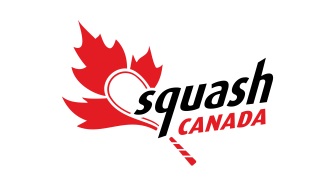 PAN AMERICAN JUNIOR SQUASH CHAMPIONSHIPS (the “Championships”)Intent to Participate Declaration Year of Junior Pan Am Championships:		Location:Athlete’s Name:Parent or Legal Guardian Name(s):  Athlete’s Home Address:  Tel #’s:  							Parent Email Address:          				Athlete Email Address:          PT Membership:					Home Club: Date of Birth: 						World Squash Federation SPIN#: Citizenship:  or have resided in Canada for at least the three (3) years immediately preceding the Championships:  Yes or No: Current Club Locker Rating:  Current WSF or PSA Ranking, if any:  Placement in last year’s Canadian Junior (Closed) Championships and age category:  Previous international competitions you have played in, and any notable results:  International head to head win’s against players from other countries or higher ranked Canadian Players:  Experience playing softball doubles on a singles court:  I hereby agree that, if my child is selected to the Canadian Team for the Pan American Squash Championships Team, he/she is eligible as per the Eligibility Criteria, and agrees to:Maintain status as a member in good standing with their provincial/territorial squash association.Maintain the obligations stated in the athlete-signed Squash Canada - Athlete Agreement.Participate in all designated training programs, competitive activities, evaluation activities and reporting procedures under supervision of the Canadian Junior National or Appointed Coach.Demonstrate commitment to the Canadian Team by maintaining or improving fitness levels and ensuring that competitive performance is maintained at a high standard appropriate for competition at the Championships. Provide satisfactory medical clearance upon the request of Squash Canada and/or the National Team or Appointed Coach. The amount of the overall Participation Fee can be subject to fluctuation beyond Squash Canada’s control and the overall amount remains the sole responsibility of the athlete to furnish.  Any financial commitment made by Squash Canada with the use of the Participation Fee, is subject to either, full, partial or no reimbursement, contingent on the policy Squash Canada is subject to, and at what stage for which the financial commitment was made. Receipt of payment of a deposit of one thousand dollars ($1,000) to Squash Canada on or before March 18th of the year of the Championships, which contributes to the athlete’s Participation Fee.  Any financial commitment made by Squash Canada with the use of the $1,000 deposit, is subject to either, full, partial or no reimbursement, contingent on the policy Squash Canada is subject to, and at what stage for which the financial commitment was made. Receipt of the balance of the Participation Fee payable to Squash Canada on or before April 30th of the year of the Championships.Parent/Guardian Name (please print)			DateParent/Guardian Signature				Witness